ফরম-৭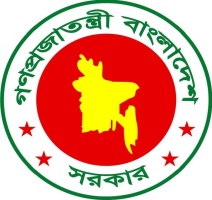 [বিধি 16 (৩)(ছ) দ্রষ্টব্য] গণপ্রজাতন্ত্রী বাংলাদেশ সরকারবস্ত্র অধিদপ্তরবায়িং হাউজ নিবন্ধন নবায়ন আবেদন ফরম       আমি/আমরা এই মর্মে অঙ্গীকার করিতেছি যে, উপরে বর্ণিত তথ্যাবলি সত্য ও সঠিক। কোনো তথ্য অসত্য প্রমাণিত হইলে আইন অনুযায়ী যে শাস্তি আরোপ করা হইবে, তাহা মানিয়া লইতে বাধ্য থাকিব।                                                                                   স্বাক্ষর:    নাম:   পদবী:   মোবাইল নম্বর:সংযুক্তি          বিঃ দ্রঃ আবেদনপত্রের সহিত সংযুক্ত ফটোকপিগুলি প্রতিষ্ঠানের ব্যবস্থাপনা পরিচালক বা ব্যবস্থাপনা অংশীদার বা স্বত্বাধিকারী বা ক্ষমতাপ্রাপ্ত                                                             কর্তৃপক্ষ কর্তৃক সত্যায়িত হইতে হইবে।১বায়িং হাউজ-এর নাম:বায়িং হাউজ-এর নাম:বায়িং হাউজ-এর নাম:বায়িং হাউজ-এর নাম:বায়িং হাউজ-এর নাম:বায়িং হাউজ-এর নাম:বায়িং হাউজ-এর নাম:বায়িং হাউজ-এর নাম:বায়িং হাউজ-এর নাম:২ ঠিকানা: (রেজিস্টার্ড ঠিকানা ও মেইলিং ঠিকানা) ঠিকানা: (রেজিস্টার্ড ঠিকানা ও মেইলিং ঠিকানা) ঠিকানা: (রেজিস্টার্ড ঠিকানা ও মেইলিং ঠিকানা) ঠিকানা: (রেজিস্টার্ড ঠিকানা ও মেইলিং ঠিকানা) ঠিকানা: (রেজিস্টার্ড ঠিকানা ও মেইলিং ঠিকানা) ঠিকানা: (রেজিস্টার্ড ঠিকানা ও মেইলিং ঠিকানা) ঠিকানা: (রেজিস্টার্ড ঠিকানা ও মেইলিং ঠিকানা) ঠিকানা: (রেজিস্টার্ড ঠিকানা ও মেইলিং ঠিকানা) ঠিকানা: (রেজিস্টার্ড ঠিকানা ও মেইলিং ঠিকানা)২এলাকা/সড়ক নং:এলাকা/সড়ক নং:এলাকা/সড়ক নং:এলাকা/সড়ক নং:থানা:থানা:থানা:পো: অফিস:পো: অফিস:২জেলা:জেলা:জেলা:জেলা:দেশের নাম:দেশের নাম:দেশের নাম:ফ্যাক্স:ফ্যাক্স:২মোবাইল:মোবাইল:মোবাইল:মোবাইল:ফোন:ফোন:ফোন:ই-মেইল:ই-মেইল:৩ মূল প্রতিষ্ঠানের নাম (প্রযোজ্য ক্ষেত্রে): মূল প্রতিষ্ঠানের নাম (প্রযোজ্য ক্ষেত্রে): মূল প্রতিষ্ঠানের নাম (প্রযোজ্য ক্ষেত্রে): মূল প্রতিষ্ঠানের নাম (প্রযোজ্য ক্ষেত্রে): মূল প্রতিষ্ঠানের নাম (প্রযোজ্য ক্ষেত্রে): মূল প্রতিষ্ঠানের নাম (প্রযোজ্য ক্ষেত্রে): মূল প্রতিষ্ঠানের নাম (প্রযোজ্য ক্ষেত্রে): মূল প্রতিষ্ঠানের নাম (প্রযোজ্য ক্ষেত্রে): মূল প্রতিষ্ঠানের নাম (প্রযোজ্য ক্ষেত্রে):৩এলাকা/সড়ক নং:এলাকা/সড়ক নং:এলাকা/সড়ক নং:এলাকা/সড়ক নং:থানা:থানা:থানা:পো: অফিস:পো: অফিস:৩জেলা:জেলা:জেলা:জেলা:দেশের নাম:দেশের নাম:দেশের নাম:ফ্যাক্স:ফ্যাক্স:৩মোবাইল:মোবাইল:মোবাইল:মোবাইল:ফোন:ফোন:ফোন:ই-মেইল:ই-মেইল:4নিবন্ধন নম্বর ও তারিখ:     -----------------------                  মেয়াদ উত্তীর্ণের তারিখঃ-----------নিবন্ধন নম্বর ও তারিখ:     -----------------------                  মেয়াদ উত্তীর্ণের তারিখঃ-----------নিবন্ধন নম্বর ও তারিখ:     -----------------------                  মেয়াদ উত্তীর্ণের তারিখঃ-----------নিবন্ধন নম্বর ও তারিখ:     -----------------------                  মেয়াদ উত্তীর্ণের তারিখঃ-----------নিবন্ধন নম্বর ও তারিখ:     -----------------------                  মেয়াদ উত্তীর্ণের তারিখঃ-----------নিবন্ধন নম্বর ও তারিখ:     -----------------------                  মেয়াদ উত্তীর্ণের তারিখঃ-----------নিবন্ধন নম্বর ও তারিখ:     -----------------------                  মেয়াদ উত্তীর্ণের তারিখঃ-----------নিবন্ধন নম্বর ও তারিখ:     -----------------------                  মেয়াদ উত্তীর্ণের তারিখঃ-----------নিবন্ধন নম্বর ও তারিখ:     -----------------------                  মেয়াদ উত্তীর্ণের তারিখঃ-----------5ব্যবস্থাপনা পরিচালক/ব্যবস্থাপনা অংশীদার/ স্বত্বাধিকারীর নাম ও যোগাযোগের ঠিকানা:ব্যবস্থাপনা পরিচালক/ব্যবস্থাপনা অংশীদার/ স্বত্বাধিকারীর নাম ও যোগাযোগের ঠিকানা:ব্যবস্থাপনা পরিচালক/ব্যবস্থাপনা অংশীদার/ স্বত্বাধিকারীর নাম ও যোগাযোগের ঠিকানা:ব্যবস্থাপনা পরিচালক/ব্যবস্থাপনা অংশীদার/ স্বত্বাধিকারীর নাম ও যোগাযোগের ঠিকানা:ব্যবস্থাপনা পরিচালক/ব্যবস্থাপনা অংশীদার/ স্বত্বাধিকারীর নাম ও যোগাযোগের ঠিকানা:ব্যবস্থাপনা পরিচালক/ব্যবস্থাপনা অংশীদার/ স্বত্বাধিকারীর নাম ও যোগাযোগের ঠিকানা:ব্যবস্থাপনা পরিচালক/ব্যবস্থাপনা অংশীদার/ স্বত্বাধিকারীর নাম ও যোগাযোগের ঠিকানা:ব্যবস্থাপনা পরিচালক/ব্যবস্থাপনা অংশীদার/ স্বত্বাধিকারীর নাম ও যোগাযোগের ঠিকানা:ব্যবস্থাপনা পরিচালক/ব্যবস্থাপনা অংশীদার/ স্বত্বাধিকারীর নাম ও যোগাযোগের ঠিকানা:6বায়িং হাউজ কার্যক্রম শুরুর সাল:বায়িং হাউজ কার্যক্রম শুরুর সাল:বায়িং হাউজ কার্যক্রম শুরুর সাল:বায়িং হাউজ কার্যক্রম শুরুর সাল:বায়িং হাউজ কার্যক্রম শুরুর সাল:বায়িং হাউজ কার্যক্রম শুরুর সাল:বায়িং হাউজ কার্যক্রম শুরুর সাল:বায়িং হাউজ কার্যক্রম শুরুর সাল:বায়িং হাউজ কার্যক্রম শুরুর সাল:7মোট বিনিয়োগ :(ক) স্থানীয় মুদ্রায়----------- (টাকা)(খ) বৈদেশিক মুদ্রায়---------- (ডলার)(ক) স্থানীয় মুদ্রায়----------- (টাকা)(খ) বৈদেশিক মুদ্রায়---------- (ডলার)(ক) স্থানীয় মুদ্রায়----------- (টাকা)(খ) বৈদেশিক মুদ্রায়---------- (ডলার)(ক) স্থানীয় মুদ্রায়----------- (টাকা)(খ) বৈদেশিক মুদ্রায়---------- (ডলার)(ক) স্থানীয় মুদ্রায়----------- (টাকা)(খ) বৈদেশিক মুদ্রায়---------- (ডলার)(ক) স্থানীয় মুদ্রায়----------- (টাকা)(খ) বৈদেশিক মুদ্রায়---------- (ডলার)(ক) স্থানীয় মুদ্রায়----------- (টাকা)(খ) বৈদেশিক মুদ্রায়---------- (ডলার)(ক) স্থানীয় মুদ্রায়----------- (টাকা)(খ) বৈদেশিক মুদ্রায়---------- (ডলার)8বিনিয়োগের বিবরণ:স্থানীয় মুদ্রায় (মি: টা:)স্থানীয় মুদ্রায় (মি: টা:)বৈদেশিক মুদ্রায় (মি: টা:)বৈদেশিক মুদ্রায় (মি: টা:)বৈদেশিক মুদ্রায় (মি: টা:)মোট (মি: টা:)মোট (মি: টা:)ঋণপ্রদানকারী সংস্থা ও দেশের নাম (যদি থাকে)8(ক) উদ্যোক্তার পরিশোধিত        মূলধন8(খ) স্থানীয় ঋণ8(গ) বৈদেশিক ঋণ8মোট=(ক+খ+গ)9কর্মসংস্থান:স্থানীয় (জন)স্থানীয় (জন)বিদেশি (জন)বিদেশি (জন)বিদেশি (জন)মোট জনমোট জনমোট জন9(ক) ব্যবস্থাপনা/প্রশাসনিকপুরুষমহিলাপুরুষপুরুষমহিলাপুরুষপুরুষমহিলা9(খ) কর্মচারী/শ্রমিক9মোট10জাতীয় পরিচয় পত্র নম্বর (NID) /পাসপোর্ট নম্বর(বিদেশি বিনিয়োগকারীদের জন্য)জাতীয় পরিচয় পত্র নম্বর (NID) /পাসপোর্ট নম্বর(বিদেশি বিনিয়োগকারীদের জন্য)জাতীয় পরিচয় পত্র নম্বর (NID) /পাসপোর্ট নম্বর(বিদেশি বিনিয়োগকারীদের জন্য)জাতীয় পরিচয় পত্র নম্বর (NID) /পাসপোর্ট নম্বর(বিদেশি বিনিয়োগকারীদের জন্য)জাতীয় পরিচয় পত্র নম্বর (NID) /পাসপোর্ট নম্বর(বিদেশি বিনিয়োগকারীদের জন্য)জাতীয় পরিচয় পত্র নম্বর (NID) /পাসপোর্ট নম্বর(বিদেশি বিনিয়োগকারীদের জন্য)জাতীয় পরিচয় পত্র নম্বর (NID) /পাসপোর্ট নম্বর(বিদেশি বিনিয়োগকারীদের জন্য)জাতীয় পরিচয় পত্র নম্বর (NID) /পাসপোর্ট নম্বর(বিদেশি বিনিয়োগকারীদের জন্য)জাতীয় পরিচয় পত্র নম্বর (NID) /পাসপোর্ট নম্বর(বিদেশি বিনিয়োগকারীদের জন্য)11ট্রেড লাইসেন্স নম্বর ও প্রদানকারী কর্তৃপক্ষ:ট্রেড লাইসেন্স নম্বর ও প্রদানকারী কর্তৃপক্ষ:ট্রেড লাইসেন্স নম্বর ও প্রদানকারী কর্তৃপক্ষ:ট্রেড লাইসেন্স নম্বর ও প্রদানকারী কর্তৃপক্ষ:ট্রেড লাইসেন্স নম্বর ও প্রদানকারী কর্তৃপক্ষ:ট্রেড লাইসেন্স নম্বর ও প্রদানকারী কর্তৃপক্ষ:ট্রেড লাইসেন্স নম্বর ও প্রদানকারী কর্তৃপক্ষ:ট্রেড লাইসেন্স নম্বর ও প্রদানকারী কর্তৃপক্ষ:ট্রেড লাইসেন্স নম্বর ও প্রদানকারী কর্তৃপক্ষ:১2টিআইএন:টিআইএন:টিআইএন:টিআইএন:টিআইএন:টিআইএন:টিআইএন:টিআইএন:টিআইএন:13‘ফি’ পরিশোধের বিবরণ:টাকার পরিমাণ:                                    ট্রেজারি চালান নম্বর ও তারিখ:                   ব্যাংকের নাম ও শাখা:‘ফি’ পরিশোধের বিবরণ:টাকার পরিমাণ:                                    ট্রেজারি চালান নম্বর ও তারিখ:                   ব্যাংকের নাম ও শাখা:‘ফি’ পরিশোধের বিবরণ:টাকার পরিমাণ:                                    ট্রেজারি চালান নম্বর ও তারিখ:                   ব্যাংকের নাম ও শাখা:‘ফি’ পরিশোধের বিবরণ:টাকার পরিমাণ:                                    ট্রেজারি চালান নম্বর ও তারিখ:                   ব্যাংকের নাম ও শাখা:‘ফি’ পরিশোধের বিবরণ:টাকার পরিমাণ:                                    ট্রেজারি চালান নম্বর ও তারিখ:                   ব্যাংকের নাম ও শাখা:‘ফি’ পরিশোধের বিবরণ:টাকার পরিমাণ:                                    ট্রেজারি চালান নম্বর ও তারিখ:                   ব্যাংকের নাম ও শাখা:‘ফি’ পরিশোধের বিবরণ:টাকার পরিমাণ:                                    ট্রেজারি চালান নম্বর ও তারিখ:                   ব্যাংকের নাম ও শাখা:‘ফি’ পরিশোধের বিবরণ:টাকার পরিমাণ:                                    ট্রেজারি চালান নম্বর ও তারিখ:                   ব্যাংকের নাম ও শাখা:‘ফি’ পরিশোধের বিবরণ:টাকার পরিমাণ:                                    ট্রেজারি চালান নম্বর ও তারিখ:                   ব্যাংকের নাম ও শাখা:প্রয়োজনীয় কাগজপত্রদাখিল করা হইয়াছে (অনুগ্রহ করিয়া   দিন)দাখিল করা হইয়াছে (অনুগ্রহ করিয়া   দিন)প্রয়োজনীয় কাগজপত্রহ্যাঁনা(ক) প্রতিষ্ঠানের প্যাডে আবেদনপত্র (নমুনা ফরম-২0);(খ) নির্ধারিত পূরণকৃত  ফরম ( অধিদপ্তরের ওয়েবসাইট বা ওয়ান স্টপ সার্ভিস এর ডেস্ক হইতে ফর্মটি ‘বিনামূল্যে’ পাওয়া যাইবে);(গ) হালনাগাদ ট্রেড লাইসেন্স-এর ফটোকপি;(ঘ) হালনাগাদ আয়কর প্রত্যয়নপত্রের ফটোকপি; (ঙ)  সর্বশেষ ২ (দুই) বৎসরের বাৎসরিক টার্নওভার বিবরণী (ব্যাংকের প্যাডে);(চ) সংশ্লিষ্ট বাণিজ্যিক সংগঠনের সদস্য পদের সনদপত্রের ফটোকপি; (ছ) ব্যাংক কর্তৃক প্রদত্ত আর্থিক স্বচ্ছলতার প্রত্যয়নপত্রের ফটোকপি; (জ) ব্যাংক কর্তৃক প্রদত্ত আর্থিক স্বচ্ছলতার প্রত্যয়নপত্রের ফটোকপি; (ঝ) অফিস ভাড়ার চুক্তিপত্রের ফটোকপি; (ঞ) জাতীয় পরিচয় পত্রের ফটোকপি বা পাসপোর্টের ফটোকপি (বিদেশি উদ্যোক্তাদের জন্য);(ট) ১০০% বৈদেশিক বিনিয়োগে বা যৌথ বিনিয়োগে স্থাপিত বস্ত্রশিল্পের জন্য বৈদেশিক উদ্যোক্তা বা উদ্যোক্তাগণের ও কারখানার নামে ইনক্যাশমেন্ট সার্টিফিকেট; (ঠ) যৌথ বিনিয়োগে স্থাপিত বস্ত্রশিল্পের জন্য যৌথ বিনিয়োগ (joint venture)  সংক্রান্ত চুক্তিপত্রের সত্যায়িত ফটোকপি;(ড) তফসিল-1 অনুযায়ী নির্ধারিত ফি’ পরিশোধ (কোড নং-১-৪১৩১-০০০১-১৮১৬) সংক্রান্ত ট্রেজারি চালানের মূলকপি।